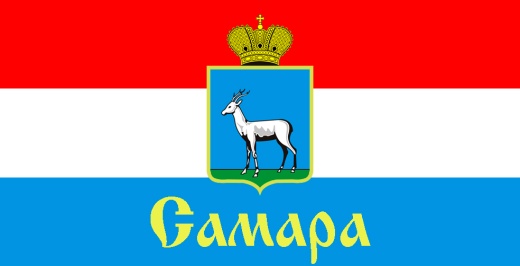 СОВЕТ ДЕПУТАТОВ КИРОВСКОГО ВНУТРИГОРОДСКОГО РАЙОНА ГОРОДСКОГО ОКРУГА САМАРА443077, г. Самара, пр. Кирова, 157, Тел.(846) 995-25-15РЕШЕНИЕот « 21 » ноября 2023 г. № 146О внесении изменений в отдельные правовые актыРассмотрев представленный Главой Кировского внутригородского района городского округа Самара проект решения Совета депутатов Кировского внутригородского района городского округа Самара «О внесении изменений в отдельные правовые акты», в соответствии с Трудовым кодексом Российской Федерации, Федеральным законом от 02 марта 2007 года № 25-ФЗ «О муниципальной службе в Российской Федерации», Федеральным законом от 06 октября 2003 года № 131-ФЗ «Об общих принципах организации местного самоуправления в Российской Федерации», Законом Самарской области от 09 октября 2007 года № 96-ГД                                 «О муниципальной службе в Самарской области», Законом Самарской области от 10 июля 2008 года № 67-ГД «О гарантиях осуществления полномочий депутата, члена выборного органа местного самоуправления, выборного должностного лица местного самоуправления в Самарской области», Законом Самарской области от 30 декабря 2005 года № 254-ГД             «О Реестре должностей муниципальной службы в Самарской области» Совет депутатов Кировского внутригородского района городского округа СамараРЕШИЛ:1. Приложение № 3 к Положению «О денежном содержании лиц, замещающих должности муниципальной службы в Администрации Кировского внутригородского района городского округа Самара», утвержденному Решением Совета депутатов Кировского внутригородского района городского округа Самара от 17 апреля 2017 года № 79 (в редакции Решений Совета депутатов Кировского внутригородского района городского округа Самара от 30 января 2018 года № 111, от 26 сентября 2019 года № 163, от 20 августа 2020 года № 195, от 15 сентября 2020 № 203, от 24 августа 2021 года № 54, от 28 декабря 2021 года № 80, от 21 июля 2022 года № 105,                    от 27 декабря 2022 года № 117), изложить в новой редакции согласно приложению 1 к настоящему Решению.2. Пункт 2 Решения Совета депутатов Кировского внутригородского района городского округа Самара от 20 августа 2020 года № 196                                        «Об установлении денежного вознаграждения Главы Кировского внутригородского района городского округа Самара» (в редакции Решений Совета депутатов Кировского внутригородского района городского округа Самара от 28 декабря 2021 года № 80, от 21 июля 2022 года № 105,                                     от 27 декабря 2022 № 117) (далее – Решение) изложить в следующей редакции:«2. Установить Главе Кировского внутригородского района городского округа Самара должностной оклад в размере 95 228 (Девяносто пять тысяч двести двадцать восемь) рублей.».3. Официально опубликовать настоящее Решение.4. Настоящее Решение вступает в силу с 01 декабря 2023 года.5. Контроль за исполнением настоящего Решения возложить на комитет по местному самоуправлению.Глава Кировскоговнутригородского района						       И.А.РудаковПредседательСовета депутатов							       С.Ю.ПушкинПриложение 1к РешениюСовета депутатовКировского внутригородского районагородского округа Самараот 21 ноября 2023 г. № 146«Приложение 3к Положению«О денежном содержании лиц, замещающих должностимуниципальной службы в АдминистрацииКировского внутригородского районагородского округа Самара»ДОЛЖНОСТНЫЕ ОКЛАДЫПО ДОЛЖНОСТЯМ МУНИЦИПАЛЬНОЙ СЛУЖБЫ В АДМИНИСТРАЦИИ КИРОВСКОГО ВНУТРИГОРОДСКОГО РАЙОНА ГОРОДСКОГО ОКРУГА САМАРАГруппа должностей муниципальной службыДолжностьОклад,руб.Высшая должность муниципальной службыПервый заместитель главы внутригородского района в городском округе 25 337Высшая должность муниципальной службыЗаместитель главы внутригородского района в городском округе 23 930Высшая должность муниципальной службыРуководитель управления22 513Высшая должность муниципальной службыЗаместитель руководителя управления20 264Главная должность муниципальной службыНачальник отдела, начальник службы, председатель комиссии15 835Главная должность муниципальной службыЗаместитель начальника отдела, службы, комиссии14 077Ведущая должность муниципальной службыЗаведующий сектором13 283Ведущая должность муниципальной службыКонсультант13 022Ведущая должность муниципальной службыУправляющий делами12 846Ведущая должность муниципальной службыГлавный специалист, инспектор12 671Старшая должность муниципальной службыВедущий специалист11 262Старшая должность муниципальной службыСпециалист 1 категории9 149Младшая должность муниципальной службыСпециалист 2 категории7 742Младшая должность муниципальной службыСпециалист6 651